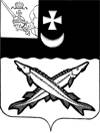 КОНТРОЛЬНО-СЧЕТНАЯ КОМИССИЯ БЕЛОЗЕРСКОГО МУНИЦИПАЛЬНОГО ОКРУГАВОЛОГОДСКОЙ ОБЛАСТИ161200, Вологодская область, г. Белозерск, ул. Фрунзе, д.35,оф.32тел. (81756)  2-32-54,  факс (81756) 2-32-54,   e-mail: krk@belozer.ruЗАКЛЮЧЕНИЕфинансово-экономической экспертизы на проект постановления администрации Белозерского муниципального округа«О внесении изменения  в постановление администрации района от 28.12.2022 № 509»17 ноября  2023 годаЭкспертиза проекта проведена на основании пункта 2 статьи 157 Бюджетного кодекса Российской Федерации, в соответствии с Федеральным законом от 07.02.2011  №6-ФЗ «Об общих принципах организации и деятельности контрольно-счетных органов субъектов Российской Федерации и муниципальных образований», на основании пункта 9.1 статьи 9 Положения о контрольно-счетной комиссии Белозерского муниципального округа Вологодской области, утвержденного решением Представительного Собрания Белозерского муниципального округа от 12.10.2022 № 19, пункта 1.6 плана работы контрольно-счетной комиссии Белозерского муниципального округа на 2023 год.Цель финансово-экономической экспертизы: определение соответствия положений, изложенных в проекте  муниципальной программы (далее - Программа), действующим нормативным правовым актам Российской Федерации, субъекта Российской Федерации и муниципального образования; оценка экономической обоснованности и достоверности объема ресурсного обеспечения Программы, возможности достижения поставленных целей при запланированном объеме средств. Предмет финансово-экономической экспертизы: проект  постановления администрации округа «О внесении изменения в постановление администрации района от 28.12.2022 № 509». Сроки проведения: с 17.11.2023  по 17.11.2023Правовое обоснование финансово-экономической экспертизы:При подготовке заключения финансово-экономической экспертизы проекта Программы использован  Порядок разработки, реализации и оценки эффективности муниципальных программ Белозерского района (далее – Порядок), утвержденный постановлением администрации Белозерского муниципального округа от 25.04.2023 № 519 (с учетом последующих изменений).Для проведения мероприятия   представлены следующие материалы:проект постановления администрации округа «О внесении изменения в постановление администрации района от 28.12.2022 № 509». копия листа согласования проекта с результатами согласования. В результате экспертизы  установлено:	Проектом постановления администрации округа предлагается внести изменения  в муниципальную программу «Развитие культуры Белозерского муниципального на 2023-2027 годы».    Проект Программы состоит из паспорта Программы, разделов и приложений к Программе. Разделы Программы:Паспорт программы.Характеристика сферы реализации муниципальной программы, основные проблемы в указанной сфере и перспективы ее развития.Приоритеты государственной политики в сфере  реализации  муниципальной программы, цели, задачи, сроки ее реализации.Характеристика основных мероприятий муниципальной программы.Ресурсное обеспечение муниципальной программы, обоснование объема финансовых ресурсов, необходимых для реализации муниципальной программы, прогнозная (справочная) оценка расходов федерального и областного бюджетов, бюджетов государственных внебюджетных фондов и бюджета округа, иных организаций на реализацию целей муниципальной программы. Целевые показатели (индикаторы) достижения целей и решения задач муниципальной программы, прогноз конечных результатов реализации муниципальной программы.Основные меры правового регулирования, направленные на достижение цели и конечных результатов, основание для разработки муниципальной программы.Основные меры регулирования и управления рисками.Прогноз сводных показателей муниципальных заданий на оказание муниципальных услуг, выполнение работ муниципальными учреждениями.Приложения Программы:Финансовое обеспечение реализации муниципальной программы за счет средств бюджета округа (приложение 1 таблица 1).Прогнозная (справочная) оценка расходов федерального, областного бюджетов, бюджетов государственных внебюджетных фондов, физических и юридических лиц на реализацию целей муниципальной программы (приложение 1 таблица 2).Перечень основных мероприятий и финансовое обеспечение реализации муниципальной программы  за счет средств бюджета округа (приложение 2).Сведения о показателях (индикаторах) муниципальной программы (приложение 3).Сведения о порядке сбора информации и методике расчета целевых показателей (индикаторов) муниципальной программы (приложение 4).Прогноз сводных показателей муниципальных заданий на оказание муниципальных услуг муниципальными учреждениями округа по муниципальной программе (приложение 5)План реализации муниципальной программы (приложение 6).1.Паспорт Программы в целом разработан по форме, предусмотренной приложением 1 к Порядку, содержит все установленные параметры. Вместе с тем, в нарушение приложения 1 к Порядку в паспорте Программы вместо исполнителей мероприятий муниципальной программы указаны участники Программы.Ответственным исполнителем Программы является администрация Белозерского муниципального округа, соисполнителем программы является отдел культуры, спорта, туризма и молодежной политики администрации округа.2.При анализе целей и задач Программы установлено, что целью Программы является сохранение и развитие культурного потенциала Белозерского муниципального округа.Достижение поставленной цели должно обеспечиваться за счет решения предусмотренных задач. Задачи Программы должны определять результат реализации мероприятий или осуществление функций в рамках достижения цели. Задачами Программы являются:Обеспечение прав граждан на участие в культурной жизни и доступ к культурным ценностям и информации.Создание условий для равноценного доступа населения округа к информационным ресурсам путем развития и модернизации информационно-библиотечной системы.Создание условий для сохранения традиционной народной культуры, нематериального культурного наследия.Создание условий для укрепления единого культурного пространства округа, формирования и развития культурных связей.Обеспечение развития системы дополнительного  образования сфере культуры и искусства, поиска, выявления, поддержки и развития одаренных детей.3.Раздел 1 Программы, в соответствии с Порядком, содержит общую характеристику сферы реализации муниципальной программы, описание текущего состояния, основных проблем и перспективы развития.4.Раздел 2 Программы отражает приоритеты в сфере реализации муниципальной программы, цель и задачи Программы,  сроки реализации Программы. 5.В разделе 3 Программы отражена характеристика основных мероприятий Программы.Контрольно-счетная комиссия округа отмечает, что в разделе 3 отсутствует информация по основному мероприятию 5 «Методическая поддержка социально-ориентированных некоммерческих организаций в округе».Вместе с тем, данное мероприятие содержится в приложении 2 «Перечень основных мероприятий и финансовое обеспечение реализации муниципальной программы за счет средств бюджета округа» и в приложении 6 «План реализации муниципальной программы».6.В разделе 4 Программы отражено ресурсное обеспечение Программы и обоснование объема финансовых ресурсов.Общий объем финансового обеспечения муниципальной программы  составляет 144 122,0 тыс. рублей, в том числе по годам реализации: 2023 год- 50 868,5 тыс. рублей, 2024 год- 45 954,5 тыс. рублей, 2025 год- 47 299,0 тыс. рублей, 2026 год -0,0 тыс. рублей, 2027 год -0,0 тыс. рублей.7.Раздел 5 Программы содержит целевые показатели (индикаторы) достижения целей и решения задач муниципальной программы, прогноз конечных результатов реализации муниципальной программы.8.В разделе 6 Программы отражены основные меры правового регулирования, направленные на достижение цели и конечных результатов, основание для разработки Программы.9.Раздел 7 содержит  основные меры регулирования и управления рисками.10.Раздел 8 содержит прогноз сводных показателей муниципальных заданий. В ходе анализа приложений к Программе установлено, что в приложении 2 «Перечень основных мероприятий и финансовое обеспечение реализации муниципальной программы за счет средств бюджета округа» и в приложении 6 «План реализации муниципальной программы»  не отражено мероприятие 4.2. «Проведение ремонтов зданий, укрепление материально-технической  базы и оснащение оборудованием детских школ искусств».Вывод по результатам экспертизы: 1.Проект муниципальной программы содержит все основные параметры: цели, задачи, показатели (индикаторы), конечные результаты реализации муниципальной программы, сроки их достижения, объем ресурсов, необходимый для достижения целей муниципальной программы.Вместе с тем, проект Программы содержит ряд замечаний, рекомендованных контрольно-счетной комиссией округа к устранению. 2.Проект постановления администрации округа «О внесении изменения в постановление администрации района от 28.12.2022 № 509» рекомендован к принятию с учетом предложений контрольно-счетной комиссии округа.  Предложения:	1.В паспорте Программы в соответствии с приложением 1 к Порядку отразить исполнителей мероприятий муниципальной программы, а не участников программы.2.Привести в соответствие раздел 3 «Характеристика основных мероприятий муниципальной программы» Программы, приложение 2 «Перечень основных мероприятий и финансовое обеспечение реализации муниципальной программы за счет средств бюджета округа» и  приложение 6 «План реализации муниципальной программы» в части мероприятия 4.2. «Проведение ремонтов зданий, укрепление материально-технической  базы и оснащение оборудованием детских школ искусств» и основного мероприятия 5 «Методическая поддержка социально-ориентированных некоммерческих организаций в округе».Председатель контрольно-счетной комиссии округа                                                                           Н.С.Фредериксен          